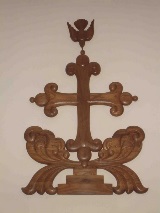 For office use only: Envelope # 	(				) 	 Family unit:  (					) 	Date: (                             )Member Information (USE CAPITAL LETTERS ONLY)Member Information (USE CAPITAL LETTERS ONLY)Member Information (USE CAPITAL LETTERS ONLY)Member Information (USE CAPITAL LETTERS ONLY)Member Information (USE CAPITAL LETTERS ONLY)Member Information (USE CAPITAL LETTERS ONLY)Member Information (USE CAPITAL LETTERS ONLY)Member Information (USE CAPITAL LETTERS ONLY)Member Information (USE CAPITAL LETTERS ONLY)Member Information (USE CAPITAL LETTERS ONLY)Member Information (USE CAPITAL LETTERS ONLY)Member Information (USE CAPITAL LETTERS ONLY)Member Information (USE CAPITAL LETTERS ONLY)Member Information (USE CAPITAL LETTERS ONLY)Member Information (USE CAPITAL LETTERS ONLY)Member Information (USE CAPITAL LETTERS ONLY)Member Information (USE CAPITAL LETTERS ONLY)Member Information (USE CAPITAL LETTERS ONLY)First Name, Middle InitialFirst Name, Middle InitialLast NameFamily NameFamily NameFamily NameFamily NameFamily NameM/FPhone (Home)Phone (Home)Phone (Home)Phone (Home)Phone (Home)Phone (Cell)Phone (Cell)Email AddressEmail AddressOTHER FAMILY MEMBERS LIVING WITH YOUOTHER FAMILY MEMBERS LIVING WITH YOUOTHER FAMILY MEMBERS LIVING WITH YOUOTHER FAMILY MEMBERS LIVING WITH YOUOTHER FAMILY MEMBERS LIVING WITH YOUOTHER FAMILY MEMBERS LIVING WITH YOUOTHER FAMILY MEMBERS LIVING WITH YOUOTHER FAMILY MEMBERS LIVING WITH YOUOTHER FAMILY MEMBERS LIVING WITH YOUOTHER FAMILY MEMBERS LIVING WITH YOUOTHER FAMILY MEMBERS LIVING WITH YOUOTHER FAMILY MEMBERS LIVING WITH YOUOTHER FAMILY MEMBERS LIVING WITH YOUOTHER FAMILY MEMBERS LIVING WITH YOUOTHER FAMILY MEMBERS LIVING WITH YOUOTHER FAMILY MEMBERS LIVING WITH YOUOTHER FAMILY MEMBERS LIVING WITH YOUOTHER FAMILY MEMBERS LIVING WITH YOUNameNameNameRelation with the headRelation with the headRelation with the headRelation with the headRelation with the headM/FPhone (Home)Phone (Home)Phone (Home)Phone (Home)Phone (Home)Phone (Cell)Phone (Cell)Email AddressEmail AddressHOME ADDRESSHOME ADDRESSHOME ADDRESSHOME ADDRESSHOME ADDRESSHOME ADDRESSHOME ADDRESSHOME ADDRESSHOME ADDRESSHOME ADDRESSHOME ADDRESSHOME ADDRESSHOME ADDRESSHOME ADDRESSHOME ADDRESSHOME ADDRESSHOME ADDRESSHOME ADDRESSStreet:Street:Apt. #Apt. #Apt. #City:City:State:State:Zip Code:Zip Code:Zip Code:Please enroll me and my family as registered members of St. George Syro-Malabar Catholic Church, Paterson, New Jersey.Please enroll me and my family as registered members of St. George Syro-Malabar Catholic Church, Paterson, New Jersey.Please enroll me and my family as registered members of St. George Syro-Malabar Catholic Church, Paterson, New Jersey.Please enroll me and my family as registered members of St. George Syro-Malabar Catholic Church, Paterson, New Jersey.Please enroll me and my family as registered members of St. George Syro-Malabar Catholic Church, Paterson, New Jersey.Please enroll me and my family as registered members of St. George Syro-Malabar Catholic Church, Paterson, New Jersey.Please enroll me and my family as registered members of St. George Syro-Malabar Catholic Church, Paterson, New Jersey.Please enroll me and my family as registered members of St. George Syro-Malabar Catholic Church, Paterson, New Jersey.Please enroll me and my family as registered members of St. George Syro-Malabar Catholic Church, Paterson, New Jersey.Please enroll me and my family as registered members of St. George Syro-Malabar Catholic Church, Paterson, New Jersey.Please enroll me and my family as registered members of St. George Syro-Malabar Catholic Church, Paterson, New Jersey.Please enroll me and my family as registered members of St. George Syro-Malabar Catholic Church, Paterson, New Jersey.Please enroll me and my family as registered members of St. George Syro-Malabar Catholic Church, Paterson, New Jersey.Please enroll me and my family as registered members of St. George Syro-Malabar Catholic Church, Paterson, New Jersey.Please enroll me and my family as registered members of St. George Syro-Malabar Catholic Church, Paterson, New Jersey.Please enroll me and my family as registered members of St. George Syro-Malabar Catholic Church, Paterson, New Jersey.Please enroll me and my family as registered members of St. George Syro-Malabar Catholic Church, Paterson, New Jersey.Please enroll me and my family as registered members of St. George Syro-Malabar Catholic Church, Paterson, New Jersey.Name:Name:Date:Date:Signature:Signature: